проект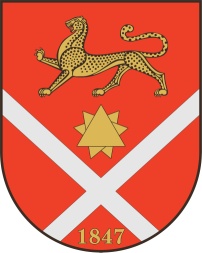 Республика Северная Осетия – АланияроектПравобережный районБесланское городское поселениеСобрание Представителей Бесланского городского поселенияРешение №____ от ___ _______ 2022г.                                     	                                    г. Беслан«Об утверждении Правил землепользования и застройкиБесланского городского поселения Правобережного района  Республики Северная Осетия-Алания»          В соответствии с Градостроительным кодексом Российской Федерации,  Федеральным законом от 06.10.2003 №131-ФЗ «Об общих принципах организации местного самоуправления в Российской Федерации», Уставом Бесланского городского поселения Правобережного района Республики Северная Осетия-Алания, рассмотрев протокол публичных слушаний по рассмотрению проекта правил землепользования и застройки Бесланского городского поселения Правобережного района Республики Северная Осетия-Алания от 04.10.2022 г., заключение о результатах публичных слушаний по рассмотрению проекта правил землепользования и застройки Бесланского городского поселения Правобережного района Республики Северная Осетия-Алания от 05.10.2022 г., в целях соблюдения прав человека на благоприятные условия жизнедеятельности, прав и законных интересов правообладателей земельных участков и объектов капитального строительства, Собрание представителей Бесланского городского поселения:РЕШАЕТ:Утвердить Правила землепользования и застройки Бесланского городского поселения Правобережного района Республики Северная Осетия-Алания (прилагаются).Администрации местного самоуправления Бесланского городского поселения обеспечить размещение правил землепользования и застройки Бесланского городского поселения Правобережного района Республики Северная Осетия-Алания в федеральной государственной информационной системе территориального планирования не позднее 10 дней со дня принятия настоящего решения.Решение Собрания представителей Бесланского городского поселения от 28.01.2021 г. №1 «Об утверждении Правил землепользования и застройки Бесланского городского поселения Правобережного района Республики Северная Осетия-Алания» признать утратившим силу.Опубликовать настоящее решение в газете «Вестник Беслана» и разместить на сайте www.beslan.ru.5. Настоящее решение вступает в силу со дня его официального опубликования.Глава муниципального образованияБесланского городского поселения                                              В. Б. Татаров